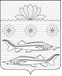 СОВЕТ  ГРИВЕНСКОГО СЕЛЬСКОГО ПОСЕЛЕНИЯКАЛИНИНСКОГО РАЙОНАРЕШЕНИЕот 25.08.2016                                                                                      № 66станица ГривенскаяОб установлении налога на имущество физических лиц в Гривенском сельском поселении Калининского районаВ  соответствии с Федеральным законом от 6 октября 2003года № 131-ФЗ  «Об общих принципах организации местного самоуправления в Российской Федерации», главой 32 Налогового кодекса Российской Федерации, Законом Краснодарского края от 22.02.2005 года №836-КЗ «О социальной поддержке многодетных семей в Краснодарском крае»,  Уставом Гривенского сельского поселения Калининского района  Совет   Гривенского сельского поселения Калининского района р е ш и л:1.Настоящим  Решением в соответствии с главой 32 Налогового кодекса Российской Федерации «Налог на имущество физических лиц» определяются налоговые ставки налога на имущество физических лиц (далее – налог), а также устанавливаются налоговые льготы. 2.Установить следующие ставки налога исходя из кадастровой стоимости объектов налогообложения, принадлежащих на праве собственности налогоплательщику: 3. Налоговые льготы, установленные статьей 407 главы 32 Налогового кодекса Российской Федерации действуют  на территории  Гривенского сельского поселения Калининского района в полном объеме. 4. Решение Совета Гривенского сельского поселения Калининского района  от 20 ноября 2014 года №12 «Об установлении налога на имущество физических лиц в Гривенском сельском поселении»  признать утратившим силу.5. Опубликовать настоящее решение в газете «Калининец».6. Контроль за выполнением настоящего решения возложить на комиссию по бюджету, экономике, налогам и распоряжению муниципальной собственностью (Круть Т.В.)7. Решение вступает в силу с 01 января 2017 года, но не ранее, чем по истечении одного месяца со дня его официального опубликования.Глава Гривенского                                      Председатель Советасельского поселения       Гривенского сельского поселенияКалининского района                                 Калининского районаН.С.Костовский                                  С.В. КормиловаЛИСТ СОГЛАСОВАНИЯ                   проекта решения Совета Гривенского сельского поселения                Калининского района  от____________________№ __________ «Об установлении налога на имущество физических лиц в Гривенском сельском поселении Калининского района»Проект внесён:Главой Гривенского сельскогопоселения Калининского района                                                  Н.С.КостовскийСоставитель проекта:Финансовый отдел администрацииГривенского сельского поселенияКалининского районаНачальник отдела                                                                                  Е.Б.БакайПроект согласован:Председатель комиссии по бюджету,экономике, налогам и распоряжениюмуниципальной собственностьюГривенского сельского поселения                                                      Т.В.КрутьОбъекты налогообложенияСтавка налога,%    1)Жилые дома, жилые помещения (квартира, комната); 0,3     - объекты незавершенного строительства в случае, если проектируемым назначением таких объектов является жилой дом; 0,3     - единые недвижимые комплексы, в состав которых входит хотя бы одно жилое помещение (жилой дом);0,3     - гаражи машино-места;0,3      - хозяйственные строения или сооружения, площадь каждого из которых не превышает 50 кв.м. и которые расположены на земельных участках, предоставленных для ведения личного подсобного, дачного хозяйства, огородничества, садоводства или индивидуального жилищного строительства. 0,32) Объекты налогообложения, включенные в перечень, определяемых в соответствии с п.7 ст. 378.2 НК РФ, в отношении объектов налогообложения, предусмотренных абз.2 п.10 ст.378.2 НК РФ;23) прочие0,5